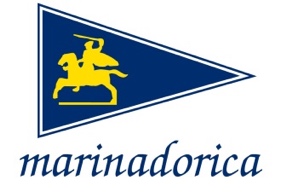 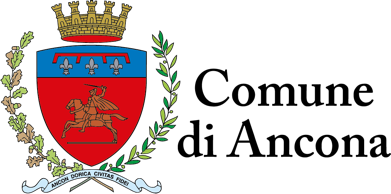 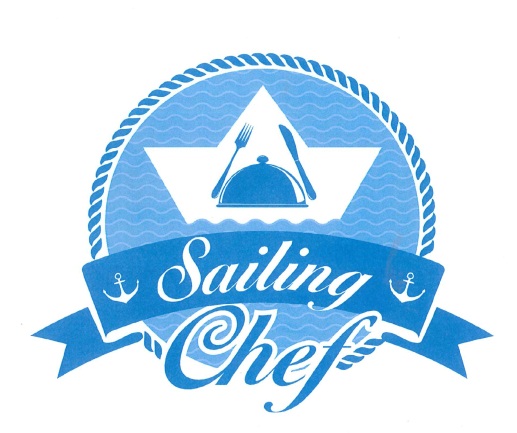 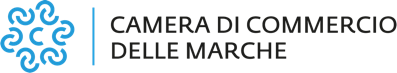 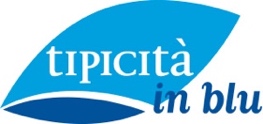 MODULO DI ISCRIZIONE SailingChef – Marina Dorica – 20 maggio 2023Nome imbarcazione:………………………………………………………………………………………………Dimensioni:  Lunghezza fuori tutto………….Larghezza…………………Pescaggio……………Tipo/Modello ……………………………………………………..Colore scafo……………………………..Se proveniente da fuori Ancona: data di arrivo…………data di partenza…………….Armatore: Nome………………..Cognome……………………….N° Telefono………………………..	         Indirizzo…………………………………………… E-mail………………………………………..	         Circolo di appartenenza………………………………………………………………………..Equipaggio: Nome……………………..Cognome……………………….Ruolo………………………….                      Nome……………………..Cognome……………………….Ruolo………………………….	           Nome……………………..Cognome……………………….Ruolo………………………….                      Nome……………………..Cognome……………………….Ruolo………………………….                      Nome……………………..Cognome……………………….Ruolo………………………….Tassa di Iscrizione (vedi bando): € 75,00 per barche con l.f.t. da mt 11,51 a mt 16,00					  € 50,00 per barche con l.f.t. da mt 08.00 a mt 11,50Coordinate bancarie per il bonifico: BPER Banca Filiale di Corso Stamira 14  Ancona - IBAN  IT 10 G 05387 02684 000042881093Trattamento dei dati: Con la presente iscrizione autorizzo il trattamento dei dati personali ai sensi del D.lgs. 196/03, incluse fotografie e riprese al sottoscritto, ai membri del suo equipaggio e all’imbarcazione sopra indicati. Data………………………………						Firma……………………………….. 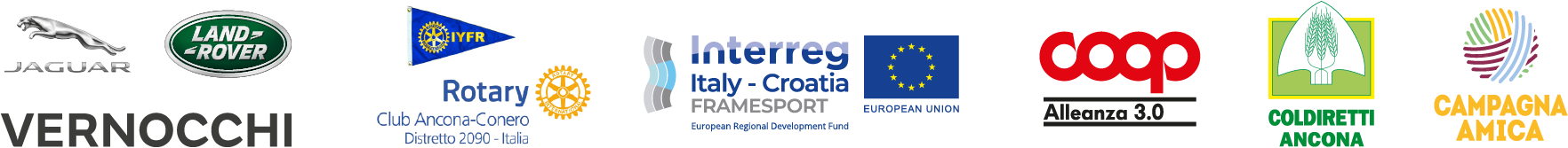 